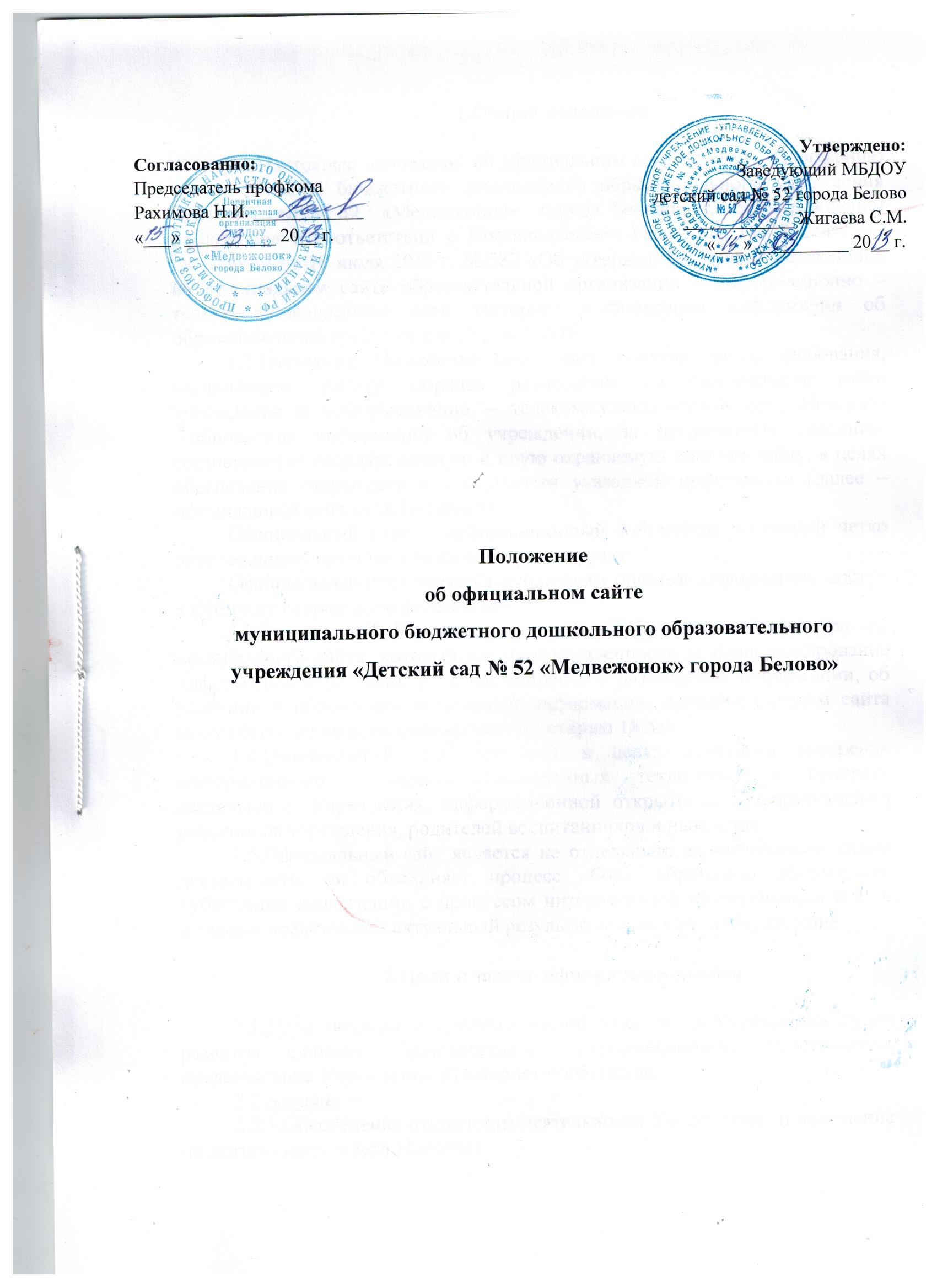 1.Общие положения1.1.Настоящее положение об официальном сайте (далее – Положение)  муниципального бюджетного дошкольного образовательного учреждения «Детский сад № 52  «Медвежонок»  города Белово» (далее Учреждение) разработано в соответствии с Постановлением Правительства Российской Федерации от 10 июля . № 582 «Об утверждении Правил размещения на официальном сайте образовательной организации в информационно – телекоммуникационной сети Интернет и обновления информации об образовательной организации», Устава ДОУ.1.2.Настоящее Положение определяет понятия, цели, требования, организацию, работу, порядок размещения на официальном сайте учреждения в информационно – телекоммуникационной сети Интернет и обновления информации об учреждении, за исключением сведений, составляющих государственную и иную охраняемую законом тайну, в целях обеспечения открытости и доступности указанной информации (далее – официальный сайт, сеть Интернет).Официальный сайт – информационный web-ресурс, имеющий четко определенную законченную смысловую нагрузку.Официальный сайт является публичным органом информации, доступ к которому открыт всем желающим.1.3.Заведующий Учреждением приказом назначает администратора официального сайта, который несет ответственность за функционирование информационного сайта, решение вопросов о размещении информации, об удалении и обновлении устаревшей информации. Администратором сайта может быть человек, возраст которого – старше 18 лет.1.4.Официальный сайт создается в целях активного внедрения информационно - телекоммуникационных технологий в практику деятельности Учреждения, информационной открытости, информирования работников учреждения, родителей воспитанников и населения.1.5.Официальный сайт является не отдельным, специфическим видом деятельности, он объединяет процесс сбора, обработки, оформления, публикации информации с процессом интерактивной коммуникации и в то же время представляет актуальный результат деятельности Учреждения.2.Цели и задачи официального сайта2.1.Цель: поддержка процесса информатизации в Учреждении путем развития единого образовательного информационного пространства, представление Учреждения в Интернет-сообществе.2.2.Задачи:  2.2.1.Обеспечение открытости деятельности Учреждения  и освещение их деятельности в сети Интернет;2.2.2.Создание условий для взаимодействия и информирования всех участников образовательного процесса: педагогов, воспитанников и их родителей;2.2.3.Оперативное и объективное информирование о происходящих в Учреждении процессах;2.2.4.Распространение педагогического опыта участников образовательного процесса;2.2.5.Формирование целостного позитивного образа образовательного пространства, системы образования Беловского городского округа;2.2.6.Повышение роли информатизации образования, содействие созданию в системе образования города единой информационной инфраструктуры.3. Требования к содержанию официального сайтаПолитика содержания официального сайта определяется Учреждением и не должна противоречить законодательству РФ.3.1.Официальный сайт Учреждения содержит следующую информацию:Дата создания Учреждения (государственная регистрация образовательного учреждения):Сведения об учредителе Учреждения (Администрация Беловского городского округа);Сведения об учредителях Учреждения (Управление);Место нахождения Учреждения;Режим работы, график работы;Контактные телефоны и адреса электронной почты;Сведения о структуре и об органах управления Учреждения;Уровень образования предоставляемого воспитанникам Учреждения;Описание образовательной программы Учреждения с приложением её копии;Учебный план Учреждения с приложением его копии;Рабочие программы, входящие в состав образовательной программы  с приложением их копий (при наличии);Календарный учебный график  с приложением его копии;Методические и иные документы, разработанные Учреждением для обеспечения образовательного процесса;Федеральные государственные требования и образовательные стандарты с приложением их копий (при наличии);Заведующий Учреждением, его заместителях, в том числе: ф.и.о., должность, контактные телефоны, адрес электронной почты; Сведения о составе педагогических работников Учреждения с указанием уровня образования, квалификации и опыта работы, в том числе: ф.и.о. работника, занимаемая должность, звание (при наличии), наименование направления подготовки и (или) специальности, данные о повышении квалификации и (или) профессиональной переподготовке (при наличии), общий стаж работы, стаж работы по специальности;Материально-техническое обеспечение учреждения; Условия питания и охраны здоровья воспитанников;Ссылки к информационным системам и информационно-телекоммуникационным сетям и электронных образовательных ресурсах;Объем образовательной деятельности, финансовое обеспечение которой осуществляется за счет бюджетных ассигнований федерального бюджета, бюджетов субъектов РФ, местных бюджетов, по договорам об образовании за счет средств физических и (или) юридических лиц;Поступление финансовых и материальных средств и их расходование по итогам финансового года.3.2. Копии:           - Устава Учреждения;- Лицензии на осуществление образовательной деятельности (с приложениями);- Лицензии на осуществление медицинской деятельности (с приложениями);- Плана финансово-хозяйственной деятельности Учреждения;- Локальных нормативных актов, предусмотренных частью 2 статьи 30 Федерального Закона «Об образовании в Российской Федерации;- Правил внутреннего трудового распорядка воспитанников;- Правил внутреннего трудового распорядка;- Коллективного договора;- Отчёт о результатах самообследования;- Предписания органов, осуществляющих государственный контроль (надзор) в сфере образования, отчёты об исполнении предписаний;3.3. Технологические и программные средства, которые используются для функционирования официального сайта:- доступ к размещенной на официальном сайте информации без использования программного обеспечения, установка которого на технические средства пользователя информации требует заключения лицензионного или иного соглашения с правообладателем программного обеспечения, предусматривающего взимание с пользователя информации платы;- защиту информации от уничтожения, модификации и блокирования доступа к ней, а также от иных неправомерных действий в отношении такой информации;- возможность копирования информации на резервный носитель, обеспечивающий ее восстановление.3.4. На официальном сайте Учреждения запрещается размещать, следующую информацию:Информационные материалы, которые содержат призывы к насилию и насильственному изменению основ конституционного строя, разжигающие социальную, расовую, межнациональную и религиозную рознь.Информационные материалы, порочащие честь, достоинство или деловую репутацию граждан или организаций.Информационные материалы, содержащие пропаганду насилия, секса, наркомании, экстремистских религиозных и политических идей.Любые виды рекламы, целью которой является получение прибыли другими организациями.Иные информационные материалы, запрещенные к опубликованию законодательством Российской Федерации.3.5. Информация, указанная в пункте 3 данного Положения, размещается на официальном сайте в текстовой и (или) табличной формах, а также в форме копий документов в соответствии с требованиями к структуре официального сайта Учреждения и формату представления информации, установленными Федеральной службой по надзору в сфере образования и науки. В текстовой информации официального сайта Учреждения не должно быть грубых грамматических и орфографических ошибок.3.6. Общая структура официального сайта, структура его разделов может изменяться по мере накопления материала. Наименования и количество разделов могут изменяться, в зависимости от задач образовательной политики.3.7. Информация на официальном сайте размещается на русском языке.3.8. Учреждение обновляет сведения, указанные в п.3.1-3.2 настоящих Правил на официальном сайте, не позднее 10 рабочих дней после их изменений.4. Разделы официального сайтаГлавная Новости;Документы;Кадры ДОУ;Образовательный процесс;Организация питания;Для вас, родители;Материально-техническое обеспечение;Финансово-хозяйственная деятельность;Электронные ресурсы;Методическая копилка;Фотогалерея; Другие разделы.5. Ответственность 	5.1.Заведующий Учреждением несет персональную ответственность за содержательное наполнение официального сайта.5.2.Ответственность за некачественное текущее сопровождение официального сайта несет администратор. Не качественное текущее сопровождение может выражаться:5.2.1.В несвоевременном обновлении информации;5.2.2.В совершении действий, повлекших причинение вреда официальному сайту;5.2.3.В невыполнении необходимых программно-технических мер по обеспечению функционирования официального сайта.6. Организация информационного сопровождения официального сайта6.1.Заведующий Учреждением создает творческую группу (редакцию), в которую могут входить: - главный редактор (делопроизводитель);-  педагогические работники;-  родителиСостав творческой группы утверждается приказом заведующего Учреждения.6.2.Доступ к информации на официальном сайте имеют работники учреждения, родители воспитанников и население. 6.3.Информационное наполнение официального сайта осуществляется совместными усилиями заведующего учреждением, его заместителей, педагогическим коллективом и родителями.6.4. По каждому разделу сайта определяются ответственные лица, ответственные за подборку и предоставление соответствующей информации. Перечень обязательно предоставляемой информации и возникающих в связи с этим сфер ответственности утверждается руководителем Учреждения.6.5. Информация, готовая для размещения на официальном сайте, предоставляется в электронном виде администратору, который оперативно обеспечивает ее размещение и своевременное обновление.7. Финансирование, материально-техническое обеспечение сайта7.1. Финансирование создания и поддержки официального сайта осуществляется за счет средств Учреждения, привлечения внебюджетных источников.7.2. Заведующий Учреждением может устанавливать размер премии за администрирование официального сайта.7.3. В качестве поощрения сотрудников творческой группы (редакции) заведующий Учреждением имеет право:- награждать почетными грамотами;- поощрять ценными подарками;- предлагать другие формы поощрения.